Это задание - по желанию, в течение лета или после каникул.Попробуйте сочинить пьесу о лете, используя изученные интервалы и ритмы. Запишите вашу пьесу на белом листе бумаги, располагая обозначения интервалов выше или ниже на листе - как вы захотите.Интервалы должны идти в определенном ритме. Ритм — 2 такта с репризой (или 4 такта разного ритма, без повторений, длиннее не нужно). Выберите ритм из предложенных или сочините свой. Запишите обозначения интервалов со штилями, чтобы получился выбранный или сочиненный вами ритмический рисунок (добавляйте точки, хвостики, ставьте, где нужно, паузы).Вы можете использовать для пьесы только какой-то один интервал (тогда и обозначение интервала будет только одно). Или несколько интервалов — тогда в вашей записи используйте несколько обозначений интервалов, которые вы выберете для своей пьесы.Обязательно дайте своей пьесе название, напишите его.В итоге у вас получится маленькая пьеса, которая при каждом исполнении будет звучать по-разному. Но задачи в ней все-таки есть и они должны быть исполнены грамотно: нужно точно исполнить ритм (его нужно просчитать) и так же точно сыграть записанные на вашем листочке интервалы. Например, вы написали, что в пьесе будут только б3, значит, будьте внимательны, находите только б3, но всегда от разных звуков.Темп исполнения — медленный. Регистр может быть разный, в зависимости от содержания пьесы, от ее названия, но лучше — высокий. Можно и нужно использовать правую педаль.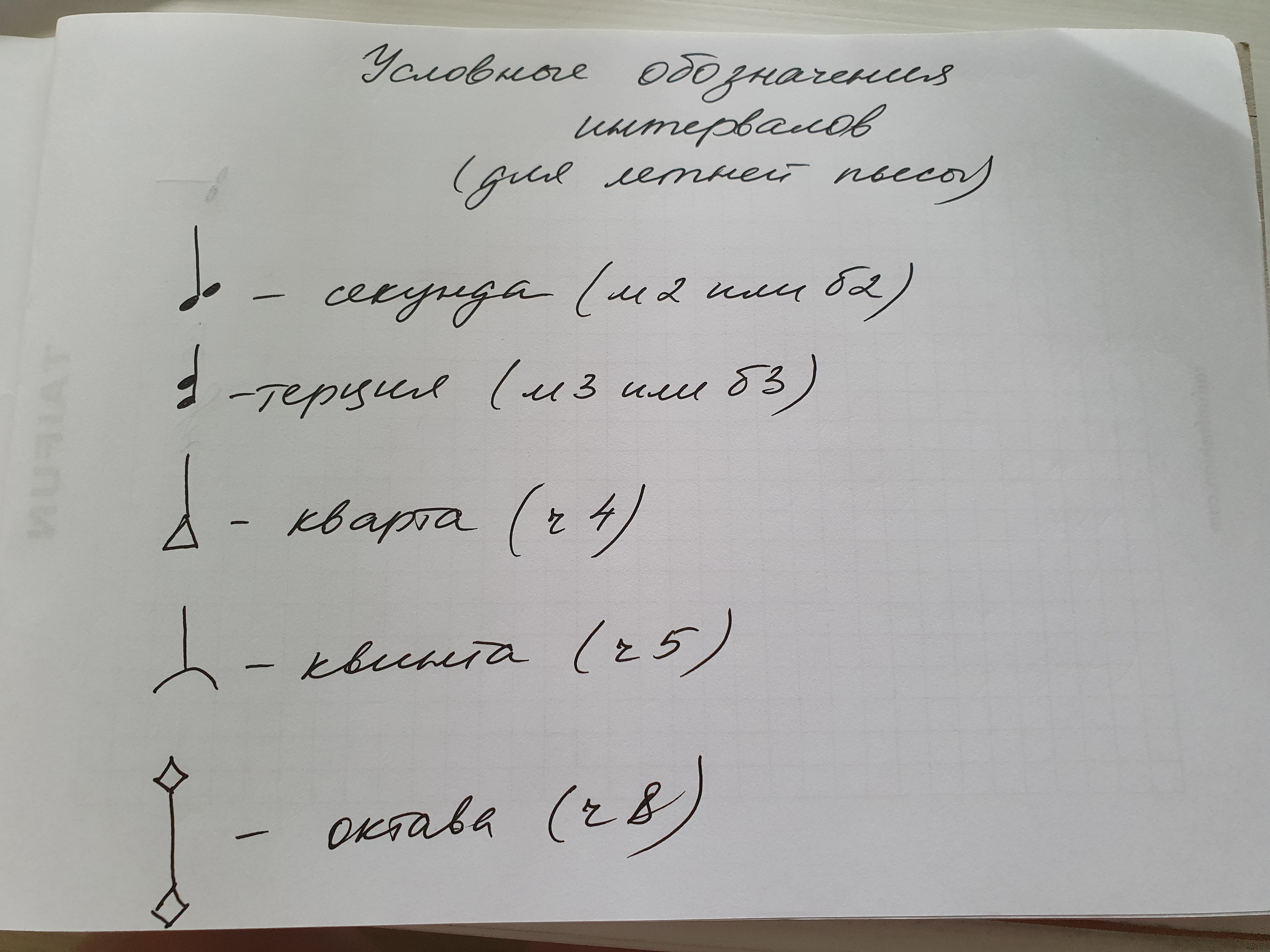 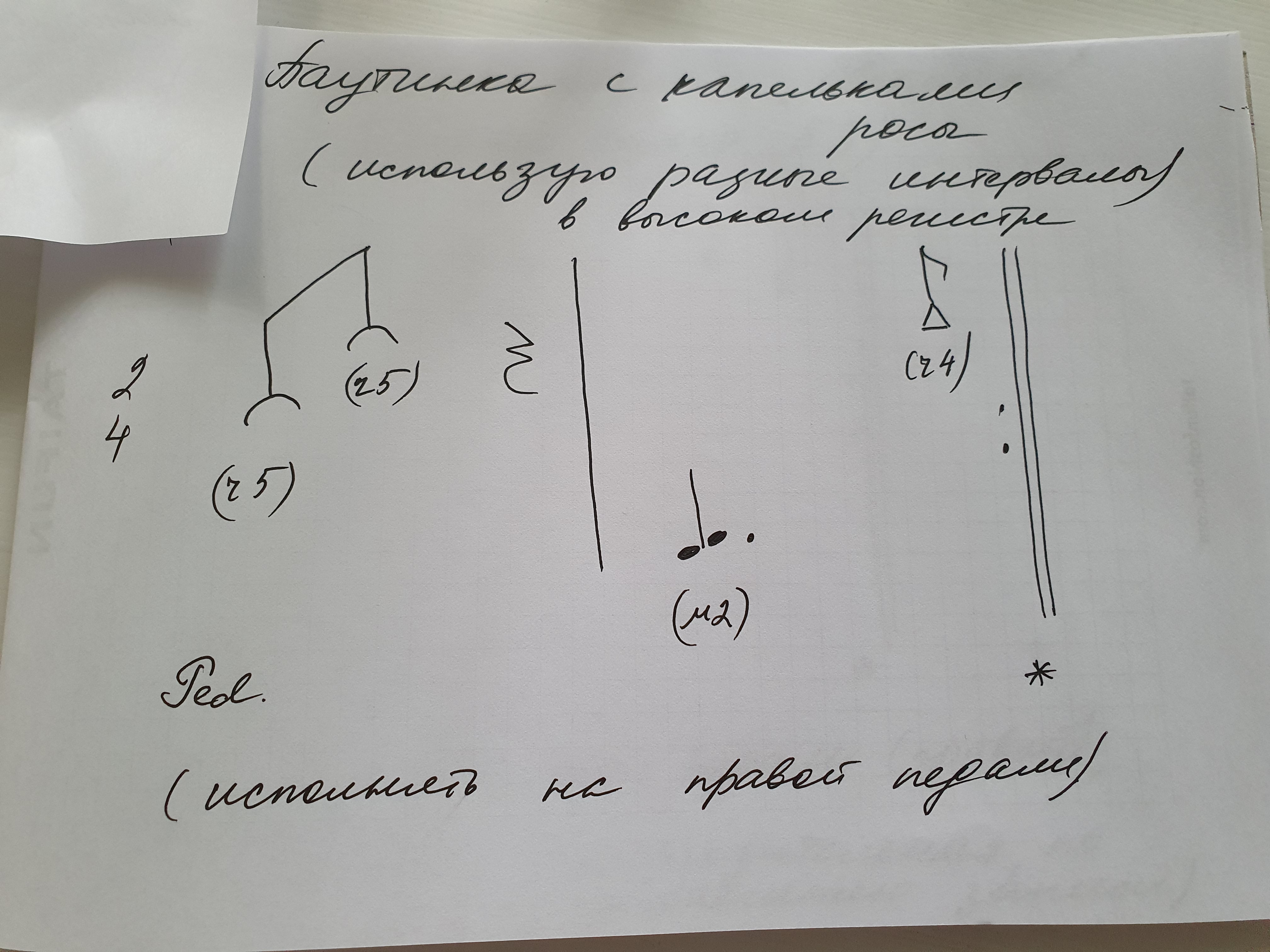 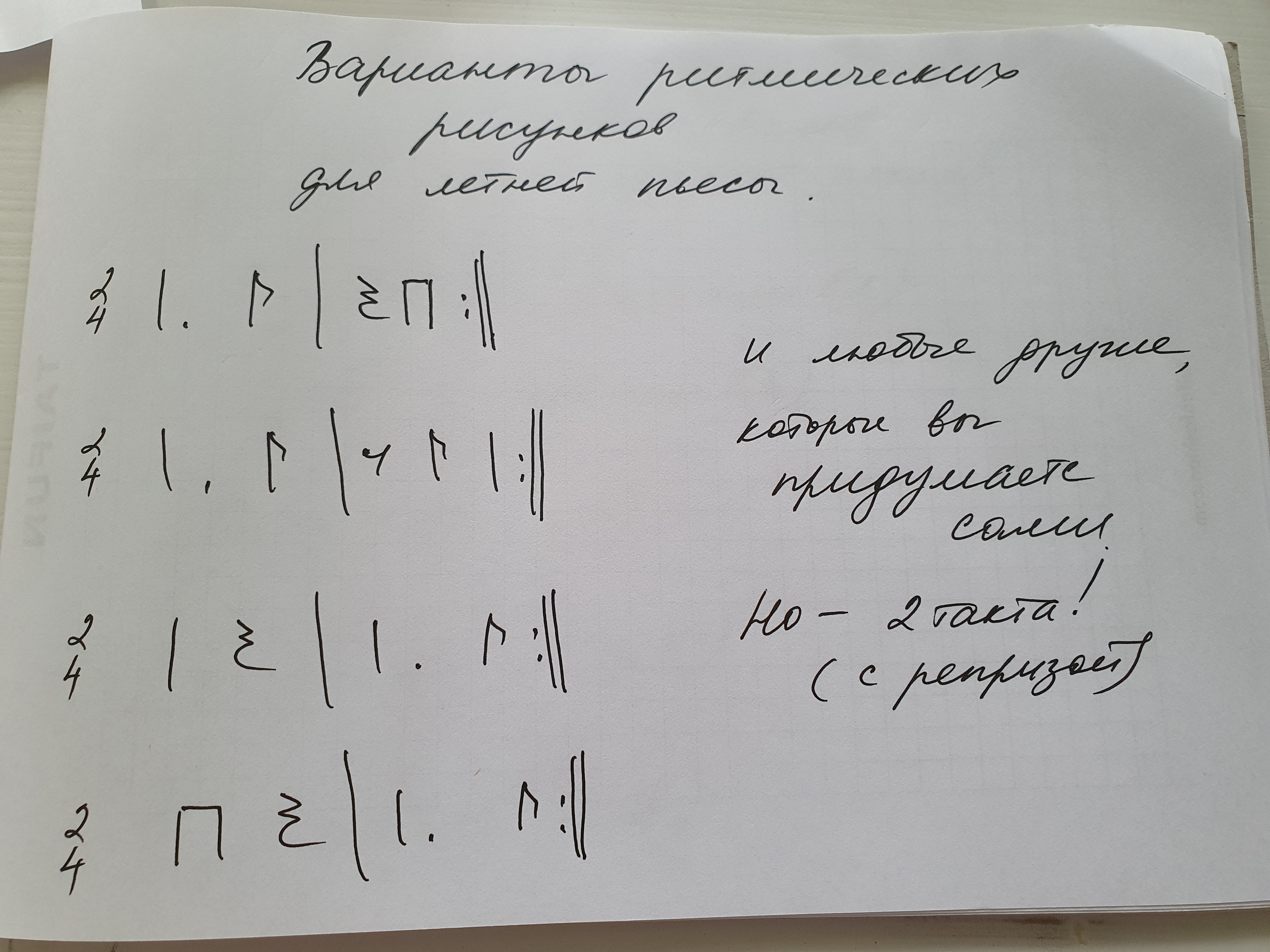 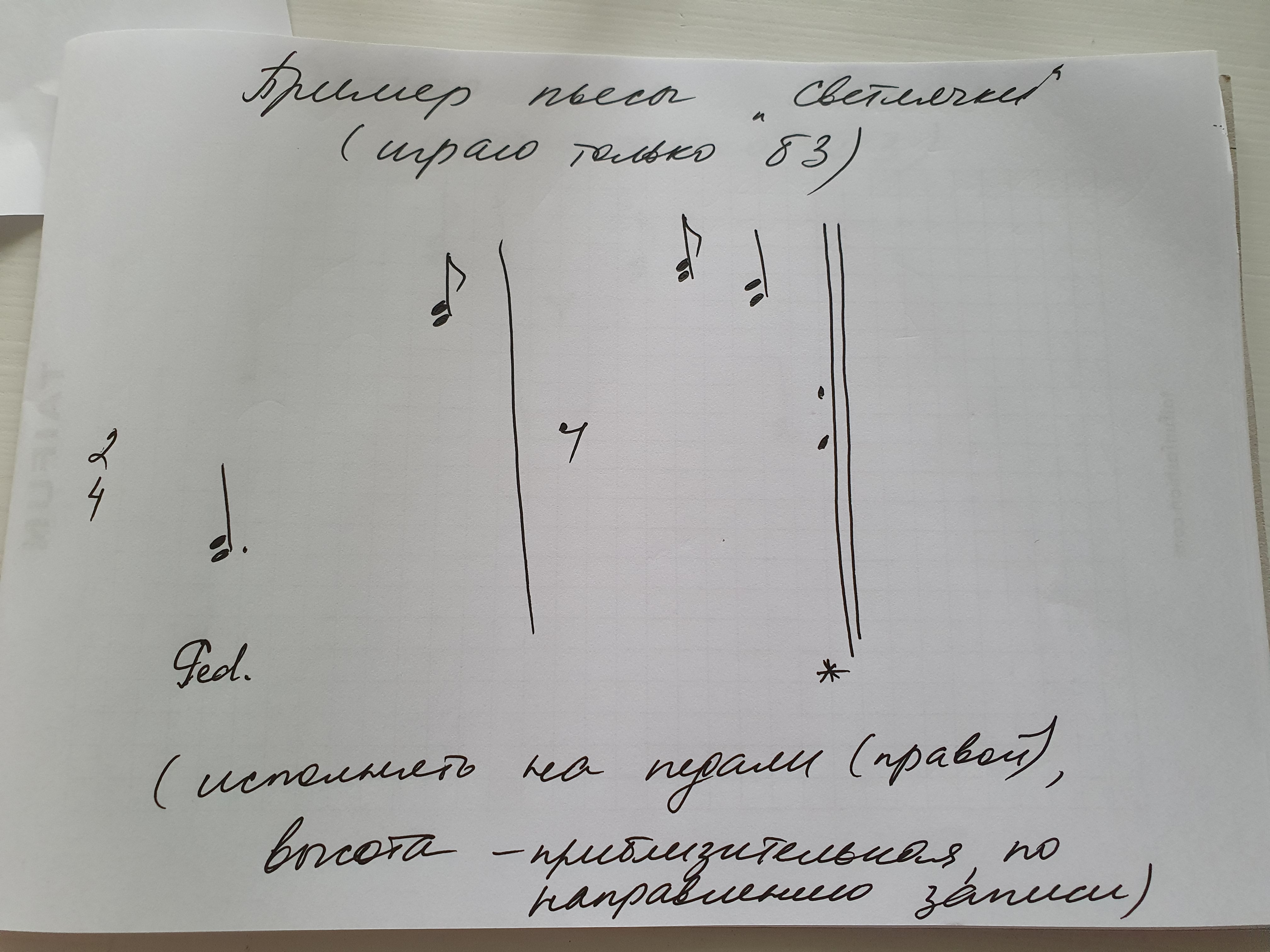 